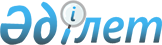 Об утверждении Комплексного плана по борьбе с туберкулезом в Республике Казахстан на 2014 - 2020 годыПостановление Правительства Республики Казахстан от 31 мая 2014 года № 597.
      Правительство Республики Казахстан ПОСТАНОВЛЯЕТ:
      1. Утвердить прилагаемый Комплексный план по борьбе с туберкулезом в Республике Казахстан на 2014 - 2020 годы (далее - План). 
      2. Центральным исполнительным органам, акимам областей, городов Астаны и Алматы: 
      1) обеспечить надлежащее и своевременное выполнение мероприятий, предусмотренных Планом; 
      2) ежегодно к 10 января представлять в Министерство здравоохранения Республики Казахстан информацию о ходе реализации мероприятий, предусмотренных Планом. 
      3. Министерству здравоохранения Республики Казахстан по итогам года, не позднее 25 января, представлять в Правительство Республики Казахстан информацию о ходе реализации Плана. 
      4. Настоящее постановление вводится в действие со дня его подписания.  Комплексный План
по борьбе с туберкулезом
в Республике Казахстан на 2014 - 2020 годы
      Сноска. Комплексный план с изменениями, внесенными постановлением Правительства РК от 29.06.2018 № 394.
      Примечание:
      * ежегодные объемы финансирования будут определяться при финансировании государственного бюджета или уточнения на соответствующие финансовые годы, исходя из возможности доходной части государственного бюджета при предоставлении подтверждающих документов
					© 2012. РГП на ПХВ «Институт законодательства и правовой информации Республики Казахстан» Министерства юстиции Республики Казахстан
				
Премьер-Министр
Республики Казахстан
К. МасимовУтвержден
постановлением Правительства
Республики Казахстан
от 31 мая 2014 года № 597 
№
п/п
Мероприятия
Форма
завершения
Ответственный
за реализацию
Сроки
исполнения
Предполагаемые расходы
(тыс. тенге)
Предполагаемые расходы
(тыс. тенге)
Предполагаемые расходы
(тыс. тенге)
Предполагаемые расходы
(тыс. тенге)
Источники
финансирования
№
п/п
Мероприятия
Форма
завершения
Ответственный
за реализацию
Сроки
исполнения
2014
2015
2016
всего
1
2
3
4
5
6
7
8
9
10
Реформирование противотуберкулезной службы с расширением амбулаторной и стационарозамещающей помощи больным ТБ М/ШЛУ ТБ
Реформирование противотуберкулезной службы с расширением амбулаторной и стационарозамещающей помощи больным ТБ М/ШЛУ ТБ
Реформирование противотуберкулезной службы с расширением амбулаторной и стационарозамещающей помощи больным ТБ М/ШЛУ ТБ
Реформирование противотуберкулезной службы с расширением амбулаторной и стационарозамещающей помощи больным ТБ М/ШЛУ ТБ
Реформирование противотуберкулезной службы с расширением амбулаторной и стационарозамещающей помощи больным ТБ М/ШЛУ ТБ
Реформирование противотуберкулезной службы с расширением амбулаторной и стационарозамещающей помощи больным ТБ М/ШЛУ ТБ
Реформирование противотуберкулезной службы с расширением амбулаторной и стационарозамещающей помощи больным ТБ М/ШЛУ ТБ
Реформирование противотуберкулезной службы с расширением амбулаторной и стационарозамещающей помощи больным ТБ М/ШЛУ ТБ
Реформирование противотуберкулезной службы с расширением амбулаторной и стационарозамещающей помощи больным ТБ М/ШЛУ ТБ
Реформирование противотуберкулезной службы с расширением амбулаторной и стационарозамещающей помощи больным ТБ М/ШЛУ ТБ
1. Реформирование противотуберкулезной службы
1. Реформирование противотуберкулезной службы
1. Реформирование противотуберкулезной службы
1. Реформирование противотуберкулезной службы
1. Реформирование противотуберкулезной службы
1. Реформирование противотуберкулезной службы
1. Реформирование противотуберкулезной службы
1. Реформирование противотуберкулезной службы
1. Реформирование противотуберкулезной службы
1. Реформирование противотуберкулезной службы
1.
Провести поэтапную оптимизацию и перепрофилирование коечного фонда ПТО
Приказ МЗ, решение аки мо в областей, городов Астаны и Алматы
МЗ, акиматы областей, городов Астаны и Алматы
3, 4 квартал 2014 года
1 605,6
0,0
0,0
1 605,6
ГФСТМ
1.
Провести поэтапную оптимизацию и перепрофилирование коечного фонда ПТО
Приказ МЗ, решение аки мо в областей, городов Астаны и Алматы
МЗ, акиматы областей, городов Астаны и Алматы
2014-2016
годы
42 358,0
100 480,8
58 367,3
201 206,1
МБ
2.
Провести поэтапное изменение организационно-правовой формы ПТО гражданского сектора с переводом на ПХВ
Постановление
акима
акиматы областей, городов Астаны и Алматы
2014-2016
годы
0,0
0,0
0,0
0,0
не
требуется
3.
Разработать и внедрить механизмы дифференцированной оплаты труда специалистов ПТО
Приказ МЗ
МЗ, акиматы областей, городов Астаны и Алматы
4 квартал 2014 года
1 500,0
0,0
0,0
1 500,0
ГФСТМ
3.
Разработать и внедрить механизмы дифференцированной оплаты труда специалистов ПТО
Приказ МЗ
МЗ, акиматы областей, городов Астаны и Алматы
2014 год, 2016 год
3 597,3
0,0
7 335,0
10 932,3
МБ
4.
Совершенствовать модель оказания медицинской помощи больным туберкулезом на уровне ПМСП и ПТО
Приказ МЗ
МЗ
2014-2016
годы
43 276,6
43 035,5
43 035,5
129 347,6
ГФСТМ
5.
Разработать механизм по совершенствованию системы оценки эффективности работы специалистов ПМСП по профилактике туберкулеза
Информация по совершенст-
вованию индикаторов
МЗ
2014-2015
годы
14 043,0
6 795,0
0,0
20 838,0
ГФСТМ
2. Реформирование финансирования противотуберкулезной службы
2. Реформирование финансирования противотуберкулезной службы
2. Реформирование финансирования противотуберкулезной службы
2. Реформирование финансирования противотуберкулезной службы
2. Реформирование финансирования противотуберкулезной службы
2. Реформирование финансирования противотуберкулезной службы
2. Реформирование финансирования противотуберкулезной службы
2. Реформирование финансирования противотуберкулезной службы
2. Реформирование финансирования противотуберкулезной службы
2. Реформирование финансирования противотуберкулезной службы
6.
Разработать усовершенствованный механизм финансирования ПТО в целях расширения амбулаторного лечения больных туберкулезом, в том числе с лекарственно-устойчивыми формами
Приказ МЗ
МЗ, МЭБП, акиматы областей, городов Астаны и Алматы
4 квартал 2014 года
35 901,8
0,0
0,0
35 901,8
ГФСТМ
7.
Внедрить поэтапно усовершенствованную модель финансирования стационарного этапа диагностики и лечения ТБ и М/ШЛУ ТБ, ориентированного на пролеченный случай
Приказ МЗ
МЗ, МЭБП, акиматы областей, городов Астаны и Алматы
2014-2016
годы
7 550,0
44 297,4
7 550,0
59 397,4
ГФСТМ
8.
Разработать механизм перераспределения высвобождающихся финансовых средств за счет оптимизации коечного фонда ПТО на новые технологии лечения и профилактики туберкулеза, психо-социальную поддержку больных на амбулаторном этапе лечения и финансовое стимулирование фтизиатров
Приказ МЗ
МЗ
4 квартал 2014 года
0,0
0,0
0,0
0,0
Не
требуется
9.
Разработать и утвердить медико-экономические тарифы и клинико- затратные группы диагностики и лечения туберкулеза и М/ШЛУ ТБ
Приказ МЗ
МЗ
4 квартал 2015 года
Не
требуется
10.
Обеспечить недопущение секвестрирования финансовых средств, предусмотренных на противотуберкулезные мероприятия
Информация в МЗ
акиматы областей, городов Астаны и Алматы
2014-2020 годы
Не
требуется
2. Улучшение доступности современных эффективных технологий диагностики и лечения ТБ и М/ШЛУ ТБ, усиление профилактических мероприятий, в том числе в пенитенциарном секторе и среди мигрантов
2. Улучшение доступности современных эффективных технологий диагностики и лечения ТБ и М/ШЛУ ТБ, усиление профилактических мероприятий, в том числе в пенитенциарном секторе и среди мигрантов
2. Улучшение доступности современных эффективных технологий диагностики и лечения ТБ и М/ШЛУ ТБ, усиление профилактических мероприятий, в том числе в пенитенциарном секторе и среди мигрантов
2. Улучшение доступности современных эффективных технологий диагностики и лечения ТБ и М/ШЛУ ТБ, усиление профилактических мероприятий, в том числе в пенитенциарном секторе и среди мигрантов
2. Улучшение доступности современных эффективных технологий диагностики и лечения ТБ и М/ШЛУ ТБ, усиление профилактических мероприятий, в том числе в пенитенциарном секторе и среди мигрантов
2. Улучшение доступности современных эффективных технологий диагностики и лечения ТБ и М/ШЛУ ТБ, усиление профилактических мероприятий, в том числе в пенитенциарном секторе и среди мигрантов
2. Улучшение доступности современных эффективных технологий диагностики и лечения ТБ и М/ШЛУ ТБ, усиление профилактических мероприятий, в том числе в пенитенциарном секторе и среди мигрантов
2. Улучшение доступности современных эффективных технологий диагностики и лечения ТБ и М/ШЛУ ТБ, усиление профилактических мероприятий, в том числе в пенитенциарном секторе и среди мигрантов
2. Улучшение доступности современных эффективных технологий диагностики и лечения ТБ и М/ШЛУ ТБ, усиление профилактических мероприятий, в том числе в пенитенциарном секторе и среди мигрантов
2. Улучшение доступности современных эффективных технологий диагностики и лечения ТБ и М/ШЛУ ТБ, усиление профилактических мероприятий, в том числе в пенитенциарном секторе и среди мигрантов
1. Обеспечение доступа к современным технологиям диагностики ТБ и М/ШЛУ ТБ
1. Обеспечение доступа к современным технологиям диагностики ТБ и М/ШЛУ ТБ
1. Обеспечение доступа к современным технологиям диагностики ТБ и М/ШЛУ ТБ
1. Обеспечение доступа к современным технологиям диагностики ТБ и М/ШЛУ ТБ
1. Обеспечение доступа к современным технологиям диагностики ТБ и М/ШЛУ ТБ
1. Обеспечение доступа к современным технологиям диагностики ТБ и М/ШЛУ ТБ
1. Обеспечение доступа к современным технологиям диагностики ТБ и М/ШЛУ ТБ
1. Обеспечение доступа к современным технологиям диагностики ТБ и М/ШЛУ ТБ
1. Обеспечение доступа к современным технологиям диагностики ТБ и М/ШЛУ ТБ
1. Обеспечение доступа к современным технологиям диагностики ТБ и М/ШЛУ ТБ
11.
Совершенствовать методы диагностики ТБ и М/ШЛУ ТБ
Приказ МЗ
МЗ
4 квартал 2014 года
6 810,1
0,0
0,0
6 810,1
ГФСТМ
12.
Внедрить новые методы ранней диагностики ТБ у детей и подростков
Приказ МЗ
МЗ, акиматы областей, городов Астаны и Алматы
2014-2016 годы
9 389,0
8 310,5
26 748,1
44 447,6
МБ
12.
Внедрить новые методы ранней диагностики ТБ у детей и подростков
Приказ МЗ
МЗ, акиматы областей, городов Астаны и Алматы
1 квартал 2016 года
0,0
0,0
17 460,0
17 460,0
ГФСТМ
13.
Провести оценку материально-технического состояния бактериологических лабораторий ПТО гражданского и пенитенциарного секторов и определить потребность в современном оборудовании и реагентах для ускоренной диагностики ТБ и МЛУ ТБ
Информация в Правительство РК
МЗ, МВД
4 квартал 2014 года
7 876,2
0,0
0,0
7 876,2
ГФСТМ
14.
Приобрести оборудование для экспрес-исследований на ТБ и М/ШЛУ ТБ (XpertMTB/RIF) в лабораториях ПТО, ПМСП и УИС
План
МЗ, МВД акиматы областей, городов Астаны и Алматы
3-4 квартала 2014 года
24 886,9
0,0
0,0
24 886,9
ГФСТМ
15.
Приобрести реагенты для молекулярно-генетических исследований на ТБ и М/ШЛУ ТБ в лабораториях ПТО, ПМСП и УИС (HAIN и XpertMTB/RIF), включая сервисное обслуживание
План
МЗ, МВД, акиматы областей, городов Астаны и Алматы
2014-2016 годы
73 582,3
44 590,3
39 207,2
157 379,8
ГФСТМ
16.
Разработать и внедрить систему ВОК на используемые методы лабораторной диагностики ТБ и М/ШЛУ ТБ в гражданском и пенитенциарном секторах здравоохранения
Приказ МЗ Приказ МВД
МЗ, МВД
4 квартал 2014 года
10 896,2
0,0
0,0
10 896,2
ГФСТМ
17.
Обеспечить бактериологические лаборатории ПТО современным бактериологическим оборудованием (БАКТЕК и др.)-
План
МЗ, МВД, акиматы областей, городов Астаны и Алматы
2014-2016 годы
28 141,3
189 567,3
10 951,3
228 659,9
МБ
18.
Обеспечить реагентами и расходными материалами для микроскопических и бактериологических исследований, тестов лекарственной чувствительности на твердых и жидких средах в гражданском и пенитенциарном секторах здравоохранения (Л-Йенсена и БАКТЕК), включая сервисное обслуживание
План
МЗ, МВД акиматы областей, городов Астаны и Алматы
2014-2016
годы
96 791,0
86 145,5
75 500,0
258 436,5
ГФСТМ
19.
Обучить специалистов лабораторий гражданского и пенитенциарного секторов здравоохранения методам новых технологий диагностики ТБ и МЛУ ТБ
Информация в Правительство РК
МЗ, МВД акиматы областей, городов Астаны и Алматы
2014-2015
годы
13 590,0
9 060,0
0,0
22 650,0
ГФСТМ
2. Обеспечение эффективного лечения с оказанием психо-социальной поддержки больным ТБ и М/ШЛУ ТБ
2. Обеспечение эффективного лечения с оказанием психо-социальной поддержки больным ТБ и М/ШЛУ ТБ
2. Обеспечение эффективного лечения с оказанием психо-социальной поддержки больным ТБ и М/ШЛУ ТБ
2. Обеспечение эффективного лечения с оказанием психо-социальной поддержки больным ТБ и М/ШЛУ ТБ
2. Обеспечение эффективного лечения с оказанием психо-социальной поддержки больным ТБ и М/ШЛУ ТБ
2. Обеспечение эффективного лечения с оказанием психо-социальной поддержки больным ТБ и М/ШЛУ ТБ
2. Обеспечение эффективного лечения с оказанием психо-социальной поддержки больным ТБ и М/ШЛУ ТБ
2. Обеспечение эффективного лечения с оказанием психо-социальной поддержки больным ТБ и М/ШЛУ ТБ
2. Обеспечение эффективного лечения с оказанием психо-социальной поддержки больным ТБ и М/ШЛУ ТБ
2. Обеспечение эффективного лечения с оказанием психо-социальной поддержки больным ТБ и М/ШЛУ ТБ
20.
Выработать предложения по расширению существующего списка закупаемых ПТП с регистрацией и последующим закупом (линезолид, бедаквилин и других ПТП)
Решение республиканской лекарственной формулярной комиссии
МЗ
2015-2016
годы
Не
требуется
21.
Поэтапно внедрить индивидуальные схемы лечения больных М/ШЛУ ТБ, основанных на данных теста на лекарственную чувствительность
Приказ МЗ
МЗ,
акиматы областей,
городов
Астаны и
Алматы
4 квартал 2014 года
2 718,0
0,0
0,0
2 718,0
ГФСТМ
21.
Поэтапно внедрить индивидуальные схемы лечения больных М/ШЛУ ТБ, основанных на данных теста на лекарственную чувствительность
Приказ МЗ
МЗ,
акиматы областей,
городов
Астаны и
Алматы
2015-2016
годы
В
рамках
РБ
22.
Ведрить поэтапно модель амбулаторного лечения больных ТБ и М/ШЛУ ТБ с оказанием психосоциальной поддержки по всей стране
Приказ МЗ
МЗ, акиматы областей, городов Астаны и Алматы
2014-2016
годы
4 462,1
154 179,0
426 314,1
584 955,2
МБ
22.
Ведрить поэтапно модель амбулаторного лечения больных ТБ и М/ШЛУ ТБ с оказанием психосоциальной поддержки по всей стране
Приказ МЗ
МЗ, акиматы областей, городов Астаны и Алматы
2014-2016 годы
225 811,2
476 425,4
418 929,3
1 121 165,9
ГФСТМ
23.
Разработать и внедрить новые методы хирургического лечения легочного и внелегочного туберкулеза
Приказ МЗ
МЗ, акиматы областей, городов Астаны и Алматы
2015
год
Не
требуется
24.
Провести обучение хирургов легочных и внелегочных профилей, а также анестезиологов и бронхологов основам фтизиатрии, в том числе диагностике и химиотерапии ТБ и М/ШЛУ ТБ
Информация в Правительство РК
МЗ, акиматы областей, городов Астаны и Алматы
4 квартал 2014 года
4 530,0
0,0
0,0
4 530,0
ГФСТМ
25.
Разработать межведомственный план по оказанию медицинской помощи, в том числе хирургической, больным ТБ и М/ШЛУ ТБ в УИС
Совместный приказ МВД, МЗ
МВД, МЗ
4 квартал 2014 года
Не
требуется
26.
Обеспечить больных ТБ и М/ШЛУ ТБ на амбулаторном уровне методами диагностики побочных реакций ПТП, симптоматическими и патогенетическими средствами
Информация в Правительство
МЗ, акиматы областей, городов Астаны и Алматы
4 квартал 2014 года
2 718,0
0,0
0,0
2 718,0
ГФСТМ
26.
Обеспечить больных ТБ и М/ШЛУ ТБ на амбулаторном уровне методами диагностики побочных реакций ПТП, симптоматическими и патогенетическими средствами
Информация в Правительство
МЗ, акиматы областей, городов Астаны и Алматы
2015-2016 годы
РБ, МБ
27.
Разработать методы оказания паллиативной помощи больным ТБ в гражданском и пенитенциарном секторах здравоохранения
Совместный Приказ
МЗ, МВД
4 квартал 2014 года
2 563,9
0,0
0,0
2 563,9
ГФСТМ
28.
Разработать методы по управлению ПТП
Приказ МЗ
МЗ
4 квартал 2014 года
4 832,0
0,0
0,0
4 832,0
ГФСТМ
29.
Обучить специалистов, ответственных за лекарственное обеспечение гражданского и пенитенциарного секторов здравоохранения управлению ПТП
Информация в Правительство РК
МЗ, МВД, ГФСТМ, акиматы областей, городов Астаны и Алматы
2014-2016 годы
10 058,1
7 767,6
2 500,0
20 325,7
МБ
29.
Обучить специалистов, ответственных за лекарственное обеспечение гражданского и пенитенциарного секторов здравоохранения управлению ПТП
Информация в Правительство РК
МЗ, МВД, ГФСТМ, акиматы областей, городов Астаны и Алматы
2014-2015 годы
11 325,0
11 325,0
0,0
22 650,0
ГФСТМ
30.
Обеспечить больных М/ШЛУ ТБ ПТП второго и третьего ряда гарантированного качества (не менее 85 %), включая УИС
Информация в Правительство РК
МЗ, МВД, акиматы областей, городов Астаны и Алматы
2014-2016
годы
1 396 750,0
1 396 750,0
302 000,0
3 095 500,0
ГФСТМ
30.
Обеспечить больных М/ШЛУ ТБ ПТП второго и третьего ряда гарантированного качества (не менее 85 %), включая УИС
Информация в Правительство РК
МЗ, МВД, акиматы областей, городов Астаны и Алматы
2014-2016
годы
4 585 606,0
6 417 532,0
6 796 161,0
17 799 299,0
РБ
31.
Проработать вопрос регистрации детских дозировок ПТП
Информация в Правительство
МЗ
2015 год
Не
требуется
32.
Обучить терапевтов, педиатров, фтизиатров и фтизиопедиатров управлению и мониторингу ТБ и М/ШЛУ ТБ
Информация в Правительство
МЗ, МВД акиматы областей, городов Астаны и Алматы
2014-2016 годы
997,0
1 994,0
1 994,0
4 985,0
РБ
32.
Обучить терапевтов, педиатров, фтизиатров и фтизиопедиатров управлению и мониторингу ТБ и М/ШЛУ ТБ
Информация в Правительство
МЗ, МВД акиматы областей, городов Астаны и Алматы
2014-2015 годы
6 795,0
6 795,0
0,0
13 590,0
ГФСТМ
33.
Совершенствовать методы лечения больных М/ШЛУ ТБ
Приказ МЗ
МЗ
1 квартал 2015 года
0,0
3 775,0
0,0
3 775,0
ГФСТМ
34.
Изучить причины низкой эффективности стандартного противотуберкулезного лечения больных с чувствительными формами МБТ в пенитенциарном секторе здравоохранения
Информация в Правительство РК
МЗ, МВД
4 квартал 2015 года
0,0
16 368,9
0,0
16 368,9
ГФСТМ
34-1.
Актуализировать стандарт организации оказания противотуберкулезной помощи в Республике Казахстан

 
приказ
МЗ
3 квартал 2019 года
Не требуется
3. Профилактика туберкулеза
3. Профилактика туберкулеза
3. Профилактика туберкулеза
3. Профилактика туберкулеза
3. Профилактика туберкулеза
3. Профилактика туберкулеза
3. Профилактика туберкулеза
3. Профилактика туберкулеза
3. Профилактика туберкулеза
3. Профилактика туберкулеза
35.
Принять меры по информированности родителей о необходимости вакцинации БЦЖ новорожденных через СМИ и электронные издания
Выступления на телевидении, в электронных, печатных СМИ
МЗ, акиматы областей, городов Астаны и Алматы
2014-2020 годы
РБ, МБ
36.
Полный охват химиопрофилактикой ТБ у контактных детей
Информация в Правительство РК
МЗ, акиматы областей, городов Астаны и Алматы
2014-2020 годы
РБ, МБ
36-1.
Проработать вопрос по ужесточению ответственности за сокрытие фактов заболевания туберкулезом
информация
МЗ
2018-2019 годы
Не требуется
3. Усиление систем инфекционного контроля, мониторинга и оценки противотуберкулезных мероприятий, в том числе в пенитенциарном секторе
3. Усиление систем инфекционного контроля, мониторинга и оценки противотуберкулезных мероприятий, в том числе в пенитенциарном секторе
3. Усиление систем инфекционного контроля, мониторинга и оценки противотуберкулезных мероприятий, в том числе в пенитенциарном секторе
3. Усиление систем инфекционного контроля, мониторинга и оценки противотуберкулезных мероприятий, в том числе в пенитенциарном секторе
3. Усиление систем инфекционного контроля, мониторинга и оценки противотуберкулезных мероприятий, в том числе в пенитенциарном секторе
3. Усиление систем инфекционного контроля, мониторинга и оценки противотуберкулезных мероприятий, в том числе в пенитенциарном секторе
3. Усиление систем инфекционного контроля, мониторинга и оценки противотуберкулезных мероприятий, в том числе в пенитенциарном секторе
3. Усиление систем инфекционного контроля, мониторинга и оценки противотуберкулезных мероприятий, в том числе в пенитенциарном секторе
3. Усиление систем инфекционного контроля, мониторинга и оценки противотуберкулезных мероприятий, в том числе в пенитенциарном секторе
3. Усиление систем инфекционного контроля, мониторинга и оценки противотуберкулезных мероприятий, в том числе в пенитенциарном секторе
1. Инфекционный контроль в противотуберкулезных организациях и организациях первичной медико-санитарной помощи
1. Инфекционный контроль в противотуберкулезных организациях и организациях первичной медико-санитарной помощи
1. Инфекционный контроль в противотуберкулезных организациях и организациях первичной медико-санитарной помощи
1. Инфекционный контроль в противотуберкулезных организациях и организациях первичной медико-санитарной помощи
1. Инфекционный контроль в противотуберкулезных организациях и организациях первичной медико-санитарной помощи
1. Инфекционный контроль в противотуберкулезных организациях и организациях первичной медико-санитарной помощи
1. Инфекционный контроль в противотуберкулезных организациях и организациях первичной медико-санитарной помощи
1. Инфекционный контроль в противотуберкулезных организациях и организациях первичной медико-санитарной помощи
1. Инфекционный контроль в противотуберкулезных организациях и организациях первичной медико-санитарной помощи
1. Инфекционный контроль в противотуберкулезных организациях и организациях первичной медико-санитарной помощи
37.
Провести операционное исследование по оценке риска нозокомиального ТБ в ПТО, включая УИС с разработкой рекомендаций по составлению плана инфекционного контроля
Информация в Правительство РК
МЗ, МВД акиматы областей, городов Астаны и Алматы
4 квартал 2014 года
8 636,7
0,0
0,0
8 636,7
ГФСТМ
38.
Выработать методы по госпитализации и изоляции больных ТБ в гражданском и пенитенциарном секторах здравоохранения в соответствии с инфекционным статусом
Приказ МЗ Приказ МВД
МЗ, МВД
4 квартал 2014 года
2 763,3
0,0
0,0
2 763,3
ГФСТМ
39.
Провести техническую ревизию систем механической вентиляции гражданского и пенитенциарного секторов здравоохранения
Информация в Правитель ство
МЗ, МВД акиматы областей, городов Астаны и Алматы, ГФ
2014-2015 годы
Не
требуется
40
Установить эффективную систему механической вентиляции в помещениях ПТО высокого риска гражданского и пенитенциарного секторов здравоохранения
Информация в МЗ
акиматы областей, городов Астаны и Алматы
2015-2020 годы
МБ
41.
Обеспечить больных ТБ прогулочной зоной с ограждением в ПТО
Информация в МЗ
акиматы областей, городов Астаны и Алматы
2014-2016 годы
373 126,0
348 483,0
28 333,3
749 942,3
МБ
42.
Обеспечить круглосуточные охранные посты в ПТО для принудительного и симптоматического лечения
Информация в МЗ
акиматы областей, городов Астаны и Алматы
2014-2016 годы
150 892,2
152 493,1
129 908,4
433 293,7
МБ
43.
Обеспечить ПТО и медицинских работников средствами защиты и контроля правильности их использования
Информация в МЗ
МВД, акиматы областей, городов Астаны и Алматы
2014-2016 годы
23 508,4
15 100,0
15 100,0
53 708,4
ГФСТМ
43.
Обеспечить ПТО и медицинских работников средствами защиты и контроля правильности их использования
Информация в МЗ
МВД, акиматы областей, городов Астаны и Алматы
2014-2016 годы
476 721,9
439 432,3
466 119,4
1 382 273,6
МБ
2. Мониторинг и оценка противотуберкулезных мероприятий
2. Мониторинг и оценка противотуберкулезных мероприятий
2. Мониторинг и оценка противотуберкулезных мероприятий
2. Мониторинг и оценка противотуберкулезных мероприятий
2. Мониторинг и оценка противотуберкулезных мероприятий
2. Мониторинг и оценка противотуберкулезных мероприятий
2. Мониторинг и оценка противотуберкулезных мероприятий
2. Мониторинг и оценка противотуберкулезных мероприятий
2. Мониторинг и оценка противотуберкулезных мероприятий
2. Мониторинг и оценка противотуберкулезных мероприятий
44.
Создать единую электронную базу больных туберкулезом в гражданском и пенитенциарном секторах здравоохранения
Информация в Правительство РК
МЗ, МВД, акиматы областей, городов Астаны и Алматы
4 квартал 2014 года
3 020,0
0,0
0,0
3 020,0
ГФСТМ
45.
Обеспечить поэтапно интернет-связью и компьютерами бактериологические лаборатории, аптеки и организационно- методические отделы ПТО, включая УИС
Информация в Правительство
МЗ, МВД, акиматы областей, городов Астаны и Алматы
2014-2016 годы
50 756,6
21 587,4
19 399,7
91 743,7
МБ
46.
Провести мониторинг и оценку противотуберкулезных мероприятий с усовершенствованными индикаторами
Информация в Правительство РК
МЗ, МВД, акиматы областей, городов Астаны и Алматы
2014-2016 годы
22 818,8
22 148,6
31 187,1
76 154,5
МБ
46.
Провести мониторинг и оценку противотуберкулезных мероприятий с усовершенствованными индикаторами
Информация в Правительство РК
МЗ, МВД, акиматы областей, городов Астаны и Алматы
2014-2016 годы
53 499,3
30 200,0
30 200,0
113 899,3
ГФСТМ
47.
Внедрить электронную модель прогнозирования распространенности ТБ и МЛУ ТБ
Информация в МЗ
Центр
Изучения Глобального
Здоровья
в Централь ной
Азии
3-4 квартал 2014 года
Не
требуется
3. Усиление кадрового потенциала
3. Усиление кадрового потенциала
3. Усиление кадрового потенциала
3. Усиление кадрового потенциала
3. Усиление кадрового потенциала
3. Усиление кадрового потенциала
3. Усиление кадрового потенциала
3. Усиление кадрового потенциала
3. Усиление кадрового потенциала
3. Усиление кадрового потенциала
48.
Совершенствовать штатные нормативы ПТО с внедрением социальных работников и психологов
Приказ МЗ
МЗ, акиматы областей, городов Астаны и Алматы
4 квартал 2014 год
Не
требуется
49.
Совершенствовать штатные нормативы лабораторий ПТО, в т.ч. системы УИС
Приказ МЗ
Приказ МВД
МЗ, МВД
4 квартал 2014 года
2 718,0
0,0
0,0
2 718,0
ГФСТМ
50.
Ввести в штатные нормативы ПТО ответственных специалистов за ведение НРБТ и группу мониторинга и оценки реализации противотуберкулезных мероприятий
Приказ МЗ
МЗ, акиматы областей, городов Астаны и Алматы
2014-2016 годы
11 481,8
83 102,7
86 346,5
180 931,0
МБ
50.
Ввести в штатные нормативы ПТО ответственных специалистов за ведение НРБТ и группу мониторинга и оценки реализации противотуберкулезных мероприятий
Приказ МЗ
МЗ, акиматы областей, городов Астаны и Алматы
4 квартал 2014 года
2 718,0
0,0
0,0
2 718,0
ГФСТМ
51.
Внести предложения в систему оплаты труда работников ПТО для лечения больных с хроническими формами ТБ и ШЛУ ТБ
Информация в Правительство
МЗ
4 квартал 2015 года
Не
требуется
52.
Подготовить специалистов национального и регионального уровней по вопросам инфекционного контроля туберкулеза
Информация в Правительство РК
МЗ, МВД акиматы областей, городов Астаны и Алматы
4 квартал 2014 года
7 016,9
0,0
0,0
7 016,9
ГФСТМ
53.
Обучить инженеров по обслуживанию системы вентиляции объектов здравоохранения и специалистов ПТО по обслуживанию боксов биологической безопасности
Информация в МЗ
МВД акиматы областей, городов Астаны и Алматы
2014 год
5 269,8
0,0
0,0
5 269,8
ГФСТМ
54.
Обеспечить обучение специалистов группы мониторинга и оценки реализации противотуберкулезных мероприятий
Информация в Правительство РК
МЗ, акиматы областей, городов Астаны и Алматы
2014-2015 годы
9 060,0
2 265,0
0,0
11 325,0
ГФСТМ
55.
Обеспечить обучение лиц, ответственных за ведение национального регистра больных туберкулезом, в том числе в системе УИС
Информация в Правительство РК
МЗ, МВД, акиматы областей, городов Астаны и Алматы
2014-2015 годы
4 530,0
4 530,0
0,0
9 060,0
ГФСТМ
4. Усиление межведомственного и межсекторального взаимодействия по борьбе с ТБ
4. Усиление межведомственного и межсекторального взаимодействия по борьбе с ТБ
4. Усиление межведомственного и межсекторального взаимодействия по борьбе с ТБ
4. Усиление межведомственного и межсекторального взаимодействия по борьбе с ТБ
4. Усиление межведомственного и межсекторального взаимодействия по борьбе с ТБ
4. Усиление межведомственного и межсекторального взаимодействия по борьбе с ТБ
4. Усиление межведомственного и межсекторального взаимодействия по борьбе с ТБ
4. Усиление межведомственного и межсекторального взаимодействия по борьбе с ТБ
4. Усиление межведомственного и межсекторального взаимодействия по борьбе с ТБ
4. Усиление межведомственного и межсекторального взаимодействия по борьбе с ТБ
1. Усиление межведомственного и межсекторального взаимодействия по борьбе с ТБ
1. Усиление межведомственного и межсекторального взаимодействия по борьбе с ТБ
1. Усиление межведомственного и межсекторального взаимодействия по борьбе с ТБ
1. Усиление межведомственного и межсекторального взаимодействия по борьбе с ТБ
1. Усиление межведомственного и межсекторального взаимодействия по борьбе с ТБ
1. Усиление межведомственного и межсекторального взаимодействия по борьбе с ТБ
1. Усиление межведомственного и межсекторального взаимодействия по борьбе с ТБ
1. Усиление межведомственного и межсекторального взаимодействия по борьбе с ТБ
1. Усиление межведомственного и межсекторального взаимодействия по борьбе с ТБ
1. Усиление межведомственного и межсекторального взаимодействия по борьбе с ТБ
56.
Обеспечить выполнение всех мероприятий по борьбе с туберкулезом в УИС
Информация в МЗ
МВД
2014-2020 годы
Не
требуется
57.
Обеспечить поиск и  доставку в организации ПМСП и ПТО лиц, уклоняющихся от обследования и больных, отрывающихся от лечения на принудительное лечение в соответствии с действующим законодательством
Информация в МЗ
МВД, акиматы областей, городов Астаны и Алматы
2014-2020 годы
Не
требуется
58.
Внести предложения по оказанию государственной помощи больным ТБ
Предложение в Правительство РК
МЗ, МТСЗН, МВД, МРР, МЭБП акиматы областей, городов Астаны и Алматы
2 квартал 2015 года
Не
требуется
59.
Организовать на постоянной основе (ежемесячно) социальную помощь больным ТБ на амбулаторном этапе лечения, включая учащихся профессионально- технических и высших учебных заведений
Информация в МЗ
МОН, акиматы областей, городов Астаны и Алматы
2014-2016 годы
90 087,3
200 394,3
291 792,6
582 274,2
МБ
60.
Принять меры по организации непрерывного обучения учащихся средних школ, профессионально- технических и высших учебных заведений больных туберкулезом
Информация в Правительство РК
МОН, МЗ
2 квартал 2015 года
РБ
61.
Обеспечить своевременное ежегодное флюорографическое обследование на туберкулез учащихся и персонала средних школ, профессионально- технических и высших учебных заведений
Информация в МЗ
МОН, акиматы областей, городов Астаны и Алматы
2014-2020 годы
МБ
62.
Обеспечить полный охват ежегодным флюорографическим обследованием целевых групп
Информация в МЗ
акиматы областей, городов Астаны и Алматы, МВД, МО, КНБ (по согласованию, МОН
2014-2020 годы
Не
требуется
63.
Повысить информированность населения по вопросам ТБ и ТБ/ВИЧ с привлечением СМИ и НПО
Информация в Правительство РК
МЗ, АСИ, акиматы областей, городов Астаны и Алматы
2014-2016 годы
4 651,2
900,0
6 156,3
11 707,5
МБ
63.
Повысить информированность населения по вопросам ТБ и ТБ/ВИЧ с привлечением СМИ и НПО
Информация в Правительство РК
МЗ, АСИ, акиматы областей, городов Астаны и Алматы
2014-2015 годы
37 750,0
15 100,0
0,0
52 850,0
ГФСТМ
63-1.
Актуализировать межведомственный план мероприятий по оказанию противотуберкулезной помощи в пенитенциарной системе

 
план
МВД
МЗ
4 квартал
2018 года
Не требуется
2. Обеспечение контроля за ТБ/ВИЧ в стране
2. Обеспечение контроля за ТБ/ВИЧ в стране
2. Обеспечение контроля за ТБ/ВИЧ в стране
2. Обеспечение контроля за ТБ/ВИЧ в стране
2. Обеспечение контроля за ТБ/ВИЧ в стране
2. Обеспечение контроля за ТБ/ВИЧ в стране
2. Обеспечение контроля за ТБ/ВИЧ в стране
2. Обеспечение контроля за ТБ/ВИЧ в стране
2. Обеспечение контроля за ТБ/ВИЧ в стране
2. Обеспечение контроля за ТБ/ВИЧ в стране
64.
Обучить специалистов (координаторов, инфекционистов, наркологов, специалистов Центров СПИД и ПМСП) ведению и лечению пациентов с ко-инфекцией ТБ/ВИЧ
Информация в Правительство РК
МЗ, МВД акиматы областей, городов Астаны и Алматы
2014-2016 годы
9 060,0
9 060,0
4 530,0
22 650,0
ГФСТМ
65.
Выработать методы по диагностике, лечению и ведению пациентов с двойной инфекцией: ТБ/ВИЧ и М/ШЛУ ТБ/ВИЧ, включая диагностику и лечения побочных эффектов антиретровирусных и противотуберкулезных препаратов
Приказ МЗ
МЗ
2014-2015 годы
551,2
3 500,0
0,0
4 051,2
ГФСТМ
66.
Обеспечить полный охват химиопрофилактикой изониазидом лиц, живущих с ВИЧ, в гражданской и пенитенциарной системе
Информация в Правительство РК
МЗ, МВД акиматы областей, городов Астаны и Алматы
2014-2020 годы
РБ, МБ
67.
Обеспечить полный охват антиретровирусной терапией больных с ко-инфекцией ТВ/ВИЧ в гражданском и пенитенциарном секторах здравоохранения
Информация в Правительство РК
МЗ, МВД акиматы областей, городов Астаны и Алматы
2015-2020 годы
РБ, МБ
3. Привлечение НПО в реализацию противотуберкулезных мероприятий в стране
3. Привлечение НПО в реализацию противотуберкулезных мероприятий в стране
3. Привлечение НПО в реализацию противотуберкулезных мероприятий в стране
3. Привлечение НПО в реализацию противотуберкулезных мероприятий в стране
3. Привлечение НПО в реализацию противотуберкулезных мероприятий в стране
3. Привлечение НПО в реализацию противотуберкулезных мероприятий в стране
3. Привлечение НПО в реализацию противотуберкулезных мероприятий в стране
3. Привлечение НПО в реализацию противотуберкулезных мероприятий в стране
3. Привлечение НПО в реализацию противотуберкулезных мероприятий в стране
3. Привлечение НПО в реализацию противотуберкулезных мероприятий в стране
68.
Привлечь НПО в реализацию мероприятий по борьбе с ТБ, ТБ/ВИЧ и М/ШЛУ ТБ, включая оказание психо-социальной поддержки больным ТБ и М/ШЛУ ТБ из групп высокого риска
Информация в МЗ
акиматы областей, городов Астаны и Алматы
2014-2016 годы
178 935,0
176 217,0
176 217,0
531 369,0
ГФСТМ
69.
Провести обучение НПО административному и финансовому управлению, вопросам мониторинга программной деятельности и анализу данных исследований по поведенческим факторам
Информация в МЗ
PSI, KNCV, акиматы областей, городов Астаны и Алматы
2014-2016 годы
4 530,0
2 265,0
2 265,0
9 060,0
ГФСТМ
70.
Оказать техническую помощь НПО, реализующей социальный заказ по психо-социальной поддержке больных ТБ и усиления преемственности между гражданским и пенитенциарными системами
Информация в МЗ
PSI, KNCV, акиматы областей, городов Астаны и Алматы
2014-2015 годы
3 624,0
3 624,0
0,0
7 248,0
ГФСТМ
71.
Привлечь НПО в национальные и региональные координационные советы по охране здоровья
Постановление Акима
акиматы областей, городов Астаны и Алматы
2014-2016 годы
6 795,0
6 795,0
3 775,0
17 365,0
ГФСТМ
4. Оказание противотуберкулезной медицинской помощи внутренним и внешним мигрантам
4. Оказание противотуберкулезной медицинской помощи внутренним и внешним мигрантам
4. Оказание противотуберкулезной медицинской помощи внутренним и внешним мигрантам
4. Оказание противотуберкулезной медицинской помощи внутренним и внешним мигрантам
4. Оказание противотуберкулезной медицинской помощи внутренним и внешним мигрантам
4. Оказание противотуберкулезной медицинской помощи внутренним и внешним мигрантам
4. Оказание противотуберкулезной медицинской помощи внутренним и внешним мигрантам
4. Оказание противотуберкулезной медицинской помощи внутренним и внешним мигрантам
4. Оказание противотуберкулезной медицинской помощи внутренним и внешним мигрантам
4. Оказание противотуберкулезной медицинской помощи внутренним и внешним мигрантам
72.
Оказать внешнюю техническую помощь по разработке правовых и процессуальных рамочных соглашений и созданию руководства по мигрантам
Информация в МЗ
Project
Норе
2014 год
2 799,5
0,0
0,0
2 799,5
ГФСТМ
73.
Создать рабочую группу по разработке правовых и процессуальных рамочных соглашений
Протокол
СКК
МЗ, МВД, Project Норе
2014-2015 годы
2 548,1
1 274,1
0,0
3 822,2
ГФСТМ
74.
Создать рабочую группу по разработке руководства по оказанию противотуберкулезной помощи мигрантам
Протокол
СКК
МЗ, МВД Project Норе
2014-2015 годы
2 718,0
1 359,0
0,0
4 077,0
ГФСТМ
75.
Страновые визиты сотрудников Европейского регионального бюро ВОЗ в Казахстан
Информация в МЗ
Project
Норе
2014-2016
годы
6 203,1
6 203,1
6 203,0
18 609,2
ГФСТМ
76.
Страновые визиты сотрудников головного офиса МОМ
Информация в МЗ
Project
Норе
2014-2016
годы
6 203,1
6 203,1
6 203,0
18 609,2
ГФСТМ
77.
Проводить регулярные координационные встречи между ведомствами и НПО по вопросам миграции
Протокол
МЗ, МВД Project Норе
2014-2016
годы
4 832,0
4 832,0
4 832,0
14 496,0
ГФСТМ
78.
Проводить тренинги для НПО, партнеров и сотрудников миграционных центров по разработке и тестированию информационных материалов
Информация в МЗ
Project
Норе, МВД
2014-2016 годы
11 325,0
11 325,0
11 325,0
33 975,0
ГФСТМ
79.
Проводить тренинги для подготовки команды тренеров по вопросам туберкулеза, его профилактике, вовлечению общин мигрантов, навыкам общения и мобилизации по профилактике ТБ, ТБ адвокации
Информация в МЗ
Project
Норе
2014 год
3 775,0
0,0
0,0
3 775,0
ГФСТМ
80.
Проводить каскадные тренинги для сотрудников/ волонтеров миграционных центров и аутрич/социальных работников НПО по основам ТБ, навыкам общения и социальной поддержке больных ТБ мигрантов и членов их семей, приверженности к лечению ТБ
Информация в МЗ
Project
Норе
2014-2015
годы
6 795,0
6 795,0
0,0
13 590,0
ГФСТМ
81.
Проводить каскадные тренинги для медработников по навыкам общения и социальной поддержки больных ТБ мигрантов и членов их семей, приверженности к лечению ТБ
Информация в МЗ
Project
Норе
2015-2016
годы
0,0
3 988,6
3 988,6
7 977,2
ГФСТМ
82.
Проводить обучающие семинары для миграционной службы, пограничной службы и работников полиции по основам ТБ, минимальному пакету услуг для мигрантов с ТБ / новые правила по мигрантам с ТБ
Информация в МЗ
Project
Норе
2015-2016
годы
0,0
2 265,0
2 265,0
4 530,0
ГФСТМ
83.
Проводить совещания высшего уровня с участием представителей стран Центральной Азии, ВОЗ и партнеров
Протокол
Project Норе МЗ, МВД
2014-2016
годы
9 815,0
9 815,0
9 815,0
29 445,0
ГФСТМ
84.
Оказать техническую помощь по разработке индикаторов по ТБ у мигрантов и их интеграция в стандартную систему мониторинга и оценки противотуберкулезных мероприятий
Информация в МЗ
Project
Норе
2014 год,
2016 год
2 718,0
0,0
2 718,0
5 436,0
ГФСТМ
85.
Оказать техническую помощь по созданию медико-социального фонда для лечения и диагностики ТБ недокументированных мигрантов
Информация в МЗ
Project
Норе
2014-2016
годы
3 798,5
3 798,5
3 798,5
11 395,5
ГФСТМ
86.
Проработать вопрос по диагностике и лечению мигрантов больных туберкулезом за счет средств страны пребывания да основе международного опыта
Информация в МЗ
Prajeet
Норе
2015-2016
года
0,0
0,0
0,0
0,0
Не
требуется
87.
Назначить и подготовить Национального консультанта для создания медико-социального фонда для лечения и диагностики ТБ недокументированных мигрантов
Информация в МЗ
Project
Норе
2014-2016
годы
2 718,0
2 718,0
2 718,0
8 154,0
ГФСТМ
88.
Оказать техническую помощь по оценке целесообразности разработки специального фонда страхования
Информация в МЗ
Project
Норе
2014-2015
годы
2 799,5
2 799,5
0,0
5 599,0
ГФСТМ
89.
Назначить и подготовить Национального консультанта для оценки целесообразности разработки специального фонда страхования
Информация в МЗ
Project
Норе
2014-2016
годы
2 718,0
2 718,0
2 718,0
8 154,0
ГФСТМ
90.
Создать медико-социальный фонд для оказания помощи мигрантам
Информация в МЗ
Project
Норе
2014-2016
годы
27 180,0
27 180,0
27 180,0
81 540,0
ГФСТМ
91.
Обеспечить социальным пакетом мигрантов на амбулаторном уровне лечения
Информация в МЗ
Project
Норе
2014-2016
годы
27 180,0
38 052,0
48 924,0
114 156,0
ГФСТМ
92.
Привлечь НПО для реализации противотуберкулезных мероприятий, в том числе среди мигрантов
Информация в МЗ
Project
Норе
2014-2016
годы
60 400,0
83 050,0
83 050,0
226 500,0
ГФСТМ
93.
Разработать информационные материалы, ориентированные на конкретные потребности мигрантов
Информация в МЗ
Project
Норе
2014-2016
годы
6 040,0
4 530,0
15 100,0
25 670,0
ГФСТМ
94.
Обеспечить разработку и прокат информационно- образовательных аудио и видеороликов
Информация в МЗ
Project
Норе
2014-2016
годы
10 872,0
8 909,0
8 909,0
28 690,0
ГФСТМ
95.
Организовать пресс- конференцию, посвященную Дню мигранта с участием журналистов
Информация в МЗ
Project
Норе
2014-2016
годы
755,0
755,0
2 265,0
3 775,0
ГФСТМ
96.
Организовать кампанию по информированию общественности, посвященную Всемирному дню борьбы с туберкулезом
Информация в МЗ
Project
Норе
2014-2016
годы
1 057,0
1 057,0
3 171,0
5 285,0
ГФСТМ
Всего
8 430 732,8
10 792 018,5
9 770 566,2
28 993 317,5
По годам
Всего
Республиканский бюджет*
(тыс. тенге)
Местный бюджет
(тыс. тенге)
Глобальный фонд
(тыс. тенге)
2014
8 430 732,8
4 586 603,0
1 278 541,6
2 565 588,2
2015
10 792 018,5
6 419 526,0
1 728 846,6
2 643 645,9
2016
9 770 566,2
6 798 155,0
1 591 459,1
1 380 952,1
Итого
28 993 317,5
17 804 284,0
4 598 847,3
6 590 186,2
ТБ
-
туберкулез
МЛУ ТБ
-
туберкулез с множественной лекарственной устойчивостью
ШЛУ ТБ
-
туберкулез с широкой лекарственной устойчивостью
М/ШЛУ ТБ
-
туберкулез с множественной и широкой лекарственной устойчивостью
ТБ/ВИЧ
-
туберкулез и вирус иммунодефицита человека
МБТ
-
микобактерии туберкулеза
ПТП
-
противотуберкулезные препараты
ВИЧ
-
вирус иммунодефицита человека
ПТО
-
противотуберкулезная организация
НЦПТ МЗ РК
-
Национальный центр проблем туберкулеза Министерства здравоохранения Республики Казахстан
ПМСП
-
организации первичной медико-санитарной помощи
ПХВ
-
право хозяйственного ведения
НПА
-
нормативные правовые акты
ВОК
-
внешняя оценка качества
НРБТ
-
национальный регистр больных туберкулезом
СМИ
-
средства массовой информации
НПО
-
неправительственные организации
ВОЗ
-
Всемирная организация здравоохранения
М3
-
Министерство здравоохранения Республики Казахстан
МЭБП
-
Министерство экономики и бюджетного планирования Республики Казахстан
МВД
-
Министерство внутренних дел Республики Казахстан
УИС
-
уголовно-исполнительная система Министерства внутренних дел Республики Казахстан
АСИ
-
Агентство Республики Казахстан по связи и информации
МТСЗН
-
Министерство труда и социальной защиты населения Республики Казахстан
МОН
-
Министерство образования и науки Республики Казахстан
МО
-
Министерство обороны Республики Казахстан
КНБ
-
Комитет национальной безопасности Республики Казахстан
ГФСТМ
-
Глобальный фонд борьбы со СПИДом, туберкулезом и малярией
РБ
-
республиканский бюджет
МБ
-
местный бюджет
МОМ
-
международные организации миграции
PSI
-
Международная неправительственная некоммерческая организация Population Services International
KNCV
-
Международная организация Королевское Нидерландское центральное объединение по борьбе с туберкулезом
Project Норе
-
Международная организация
СКК
-
Страновой координационный комитет